 Four emotions 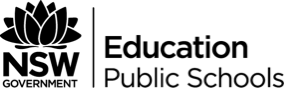 Use the space below to record mask designs for four key emotions. Make sure you think about how you are using, line, colour and shape to communicate character/emotions. 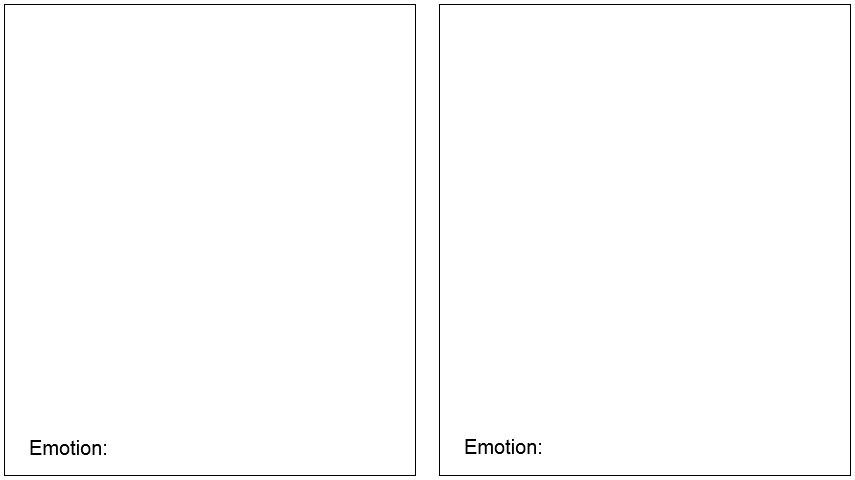 